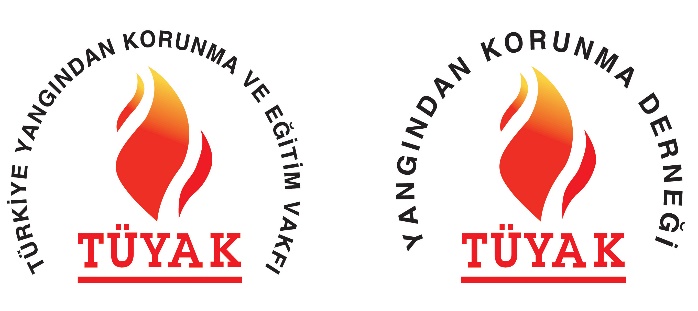 “YANGIN ALGILAMA VE İHBAR SİSTEMLERİ”SEMİNER PROGRAMI18 Şubat 2017Oturum Başkanı	: Hikmet Akın10.00 – 10.30	: Kayıt10.30 – 11.15	: Endüstriyel Uygulamalarda Duman Algılama Sistemleri,   Volkan Aktaş / Matriks  11.15 – 11.30 	: Kahve Arası /Coffee Break 11.30 – 12.15 	: Yangın Alarm Sistemlerinde Sıcaklık Algılama     	  Dedektörlerinin önemi ve f/o lineer yangın alarm 	  sistemi, teknolojisi ve uygulama alanları               Levent Ceylan / Bts Yangın 	12.15 – 12.45	: Soru-Cevap 